
АДМИНИСТРАЦИЯ БРЕЙТОВСКОГО МУНИЦИПАЛЬНОГО РАЙОНА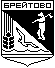        ПОСТАНОВЛЕНИЕ                                                   с. Брейтовоот 21.02.2024                                                                                                      № 80О закреплении муниципальных образовательных организаций,осуществляющих образовательную деятельность по образовательным программам начального общего, основного общего, среднего общего образовании, за конкретными территориями Брейтовского муниципального района на 2024 год      В соответствии пунктом 6 части 1 статьи 9 Федерального закона от 29 декабря 2012 г. № 273-ФЗ «Об образовании в Российской Федерации», в целях обеспечения реализации права граждан на получение общедоступного и бесплатного начального общего, основного общего и среднего общего образованияАДМИНИСТРАЦИЯ БРЕЙТОВСКОГО МУНИЦИПАЛЬНОГО РАЙОНА ПОСТАНОВЛЯЕТ:Закрепить  муниципальные образовательные организации, осуществляющие образовательную деятельность по образовательным программам начального общего, основного общего и среднего общего образования, за конкретными территориями Брейтовского муниципального района на 2024 год согласно приложению.Руководителям муниципальных образовательных организаций, указанных в пункте 1 постановлению, обеспечить в 2024 году прием детей, подлежащих обучению по образовательным программам начального общего, основного общего, среднего общего образования и проживающих на территории, за которой закреплена образовательная организация. Признать утратившим силу постановление администрации Брейтовского муниципального района от 23.01.2023 № 25 «О закреплении муниципальных образовательных организаций, осуществляющих образовательную деятельность по образовательным программам начального общего, основного общего, среднего общего образовании, за конкретными территориями Брейтовского муниципального района на 2023 год»Разместить постановление на официальном сайте администрации Брейтовского муниципального района в сети «Интернет».     Контроль за исполнением постановления оставляю за собой.Глава Брейтовского муниципального района                                                         А.В.ПеровПриложение                                                                                                         к постановлению                               администрации БМР                     от № ПЕРЕЧЕНЬОБРАЗОВАТЕЛЬНЫХ ОРГАНИЗАЦИЙ, ОСУЩЕСТВЛЯЮЩИХ ОБРАЗОВАТЕЛЬНУЮ ДЕЯТЕЛЬНОСТЬ ПО ОБРАЗОВАТЕЛЬНЫМ ПРОГРАММАМ НАЧАЛЬНОГО ОБЩЕГО, ОСНОВНОГО ОБЩЕГО, СРЕДНЕГО ОБЩЕГО ОБРАЗОВАНИЯ, ЗАКРЕПЛЕННЫХЗА КОНКРЕТНЫМИ ТЕРРИТОРИЯМИ БРЕЙТОВСКОГО МУНИЦИПАЛЬНОГО РАЙОНА НА 2024 ГОД Образовательное учреждениеНаименование населенного пунктаМОУ Брейтовская СОШс. Брейтово;деревни: Бреньково, Дуденево, Дурасово, Захарино, Логинцево, Лопатино, Манилово, Михальково, Набережная, Нечёсово, Новинка, Новый Покровок, Ножовники, Носова, Сущёва, Трухино, Черкасово, Севастьянцево, Базыки, Байловское, Белорус, Большое Иваньково, Горильдово, Ивановское, Комарово, Конюхово, Лукинское, Мёдухово, Остряковка, Соболево, Телятово, Тимонино, Тявково, Филимоново, Филипцево, Чагино, Коростель.МОУ Покрово-Ситская СОШс. Покровское на Сити;деревни: Балобаново, Бобровник, Воронец, Высоково, Вышка, Базыки, Княгинино, Минюшино, Михайловское, Мерзлеево, Овинчищи, Сторожево, Торонково, Турбаново, Цыбыцино, Яковлевское, Ульяниха, Большая Новинка, Браниха, Глинник, Гребенино, Игнатово, Ключики, Копань, Красково, Малая Новинка, Назариха, Никитинское, Обухово, Патрюшино, Рысье, Семеновка, Соколы, Строково, Халево.МОУ Прозоровская СОШс. Прозорово, с. Косково, с. Сутка, деревни:  Горинское, Живетьево, Иванцево, Кривцово, Петровское, Редемское, Рогозино, Сарабуха, Себельское, Суминское, Холопово, Чурилово, Ясная Поляна, Абросово, Брилино, Волково, Григорьево, Дубровка, Лискино, Лукино, Нивищи, Орлово, Подольское, Промежки, Самоседово, Барыгино, Борисовка, Вертлюгово, Ветка, Гришино, Дорки, Киселёво, Куфтырево, Мусино, Никольское, Филимоново   МОУ Гореловская ООШс. Гореловодеревни: Бор-Дорки, Водяники, Дмитрехово, Дубец, Дубецкая Дача, Ляховые, Малый Липовец, Никола, Чаяново, Тургенево.